xxxOd:	xxxOdesláno:	pátek 3. února 2023 8:11Komu:	xxxPředmět:	FW: Maltego electronic delivery for order no. INV00012517Přílohy:	2023.02.02_Maltego Technologies_TermsandConditions_signature_rev 1. MT 28.12.2022 (EXTERNAL).pdf; 2023.01.25_PO_3610004265_Nakit.pdfAhoj,Posílám podepsanou objednávku na Maltego, xxxFrom: xxxSent: Thursday, February 2, 2023 10:21 PM To: xxxCc: xxxSubject: Re: Maltego electronic delivery for order no. INV00012517 HI xxxPlease see both the document signed and attached to this mail.Best xxxXxx Xxx Book a meeting here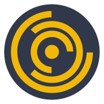 Maltego Technologies GmbHPaul-Heyse-Str. 29, 80336 Munich, GermanyMobile: + 49-89 262058760xxxxxwww.maltego.comRegister number: HRB 236523 (Munich) Managing Director: Dr. Philip MayrhoferFrom: xxxDate: Monday, 30. January 2023 at 16:08To: xxxCc: xxxSubject: RE: Maltego electronic delivery for order no. INV00012517OK, please both documents, order and the GTC. •:.; xxFrom: xx Sent: Monday, January 30, 2023 4:01 PM To: xxxCc: xxxSubject: Re: Maltego electronic delivery for order no. INV00012517 Hi xxxYes, I understand. We did sign it but for some reason it just doesn’t show up on the finished version. I will have the panda doc initiated again and Jan Purkrabek will receive an email to sign it.Best xxxxxx Book a meeting hereMaltego Technologies GmbHPaul-Heyse-Str. 29, 80336 Munich, Germanyxxx www.maltego.comRegister number: HRB 236523 (Munich) Managing Director: Dr. Philip MayrhoferFrom: xxxDate: Monday, 30. January 2023 at 15:59To: xxxCc: xxSubject: RE: Maltego electronic delivery for order no. INV00012517Dear xxx,to complete the contract we need both signed documents, the purchase order and the GTC. Please electronically sign both documents and send them to us via email.Thank you •:.;Regards xxxFrom: xxxSent: Monday, January 30, 2023 2:12 PMToxxxSubject: Re: Maltego electronic delivery for order no. INV00012517 Hi xxx,From our side we signed the General T&Cs but for some reason it doesn’t show. Please see the attached doc Is it okay if we reinitiate the pandadoc signing process?Best xxxxxx Book a meeting hereMaltego Technologies GmbHPaul-Heyse-Str. 29, 80336 Munich, Germanyxxxxxxwww.maltego.comRegister number: HRB 236523 (Munich) Managing Director: Dr. Philip MayrhoferFrom: xxx>Date: Friday, 20. January 2023 at 17:04To: xxx>Cc: xxxSubject: Re: Maltego electronic delivery for order no. INV00012517Hi xxxApologies for the confusion here. I will have the new quote shared with you Thanks for highlighting it.Best xxxxxx Book a meeting hereMaltego Technologies GmbHPaul-Heyse-Str. 29, 80336 Munich, Germanyxxx www.maltego.comRegister number: HRB 236523 (Munich) Managing Director: Dr. Philip Mayrhofer